Алиева Айнур Кадыржановна,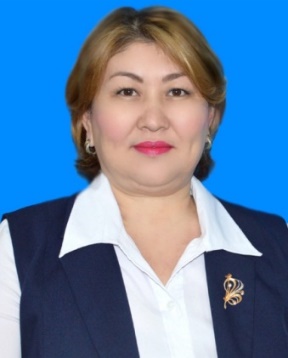 учитель начальных классов 1 квалификационной категории,школа-лицей № 14 им. Н.К.Крупской, г. АральскМатематика - царица всех наукКВНвнеклассное мероприятие по математике в 4 классеЦель: формирование устойчивого интереса у учащихся к математике как к элементу общечеловеческой культуры, содействие развитию математических способностей.Задачи:Способствовать формированию интереса к урокам математики.Развивать творческие и интеллектуальные способности.Закреплять знания математических терминов, умения выполнять вычислительные действия на изученные случаи умножения, деления и сложения.Способствовать развитию логического мышления, речи, памяти, внимания.Воспитывать чувство взаимопомощи в процессе коллективного творчества учащихся, прививать интерес к математикеОборудование: эмблемы команд, карточки с заданиями для эстафеты, для конкурса капитанов, кроссворды для каждой из команд, мелодии песни.Участвуют 4 команды по 8 человек. У каждой команды – название, девиз, приветствие, капитан. За каждый правильный ответ команда получает баллы.Выигрывает команда, которая наберет наибольшее количество баллов. Ход урокаВедущий: Добрый день, дорогие друзья! Сегодня у нас с вами праздник, посвященный Математике - царице всех наук. Математика - очень важная наука. Без нее не обходится ни один человек независимо от возраста и профессии. Не забудьте взять с собой быстроту, находчивость, смекалку! Наши команды уже готовы? Это лучшие математики, которые не унывают, быстро считают, хорошо решают задачи, любознательны, живут всегда весело и дружно. Слайд 11. Представление команд:Капитан. Наша команда - «Квадрат». Наш девиз:«У нашего квадрата все стороны равны.Наши ребята дружбой сильны». (Под мелодию «Голубой вагон»)Нас на КВН математическийВыбрали честь класса защищать,И должны мы оправдать название - На пятерку с плюсом отвечать. Капитан: Наша команда:Все: "Мыслители"!Капитан: Наш девиз:Все:Мы будем мыслить, убеждать,
Идя к финалу, побеждать!Команда «КРУГ»
Девиз: «Думай, пробуй и ищи, будет трудно, не пищи!»
«Пожелаем всем друзьям
Сражаться дружно и отважно.
Кому достанется победа –
Совсем-совсем не важно.
«Позабыто все на свете, сердце замерло в груди:
Только цифры, только знаки
И победа впереди!»
Команда ПУПС
Девиз: «Пусть ум победит силу».
«Мы веселые ребята,
И не любим мы скучать.
С удовольствием мы с вами
В КВН будем играть.
Мы отвечаем дружно,
И здесь сомнений нет:
Сегодня будет дружба
Владычицей побед.
И пусть острей кипит борьба,
Сильней соревнование,
Успех решает не судьба,
А только наши знания.2. Конкурс «Разминка». (слайд 2)Задание для 1 команды1.Какая цифра, если перевернуть сверху вниз, уменьшится на 3? (Цифра 9.) 2.Когда мы смотрим на число 3, а говорим «пятнадцать»? (Когда смотрим на часы.)3.В известной сказке «Поди туда - не знаю куда, принеси то - не знаю что» царь послал стрелка Андрея «за тридевять земель». Внимание, вопрос! Тридевять - это сколько? (Тридевять — это 27.В Древней Руси считали девятками: тридевять - это 9 ∙3 =27.) 4. Сколько кг в 1 тонне? (1000)5.Сколько всего десятков в числе 856? (85)Вопросы для 2 команды1. В каком числе 80 десятков? (800) 2. Назовите результат, получаемый при умножении? (Произведение)3.Чему равно число, если его половина 70? (140)4.Рост Кати 1 м 75 см. Вытянувшись во весь рост, она спит под одеялом, длина которого 155 см. Сколько сантиметров Кати торчит из-под одеяла? (20 см).5. В каком месяце есть 28 дней? (В каждом).Вопросы для 3 команды1  Дед, бабка, внучка, Жучка, кошка, мышка тянули - тянули и вытянули репку. Сколько глаз смотрело на репку? (12) 2. Гусь весит 3 кг. Сколько он будет весить, если встанет на одну ногу? (3 кг)3. У трёх братьев по одной сестре. Сколько всего детей в семье? (Четверо) 4. В каком числе столько же цифр, сколько букв? (100 - сто. )5. У крышки стола отпилили два угла. Сколько углов стало? (6)Вопросы для 4 команды1. Росло 4 березы. На каждой березе по 4 большие ветки. На каждой большой ветке по 4 маленькие. На каждой маленькой ветке по 4 шишки. Сколько всего шишек? (0, шишки на березах не растут)2. Одно яйцо варится 5 минут, а сколько варятся 6 яиц? (5 минут)3. На одной руке 5 пальцев, на двух руках 10 пальцев. Сколько пальцев на 10 руках? (50 пальцев)4. В каком числе 90 десятков? (900)5. Ты да я, да мы с тобой. Сколько нас всего? (2)3. Конкурс: «Ребус» (слайд3)1.СВИ100к2.         девяносто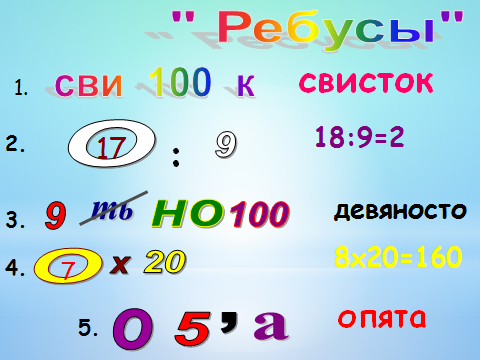   3.          18:9=2    4.           опята 5. 5* Н ИЦА  ,        пятница6.У 3 * О утро 7.  7*семена8.ПА*3Ж               Париж9.,100,,косточка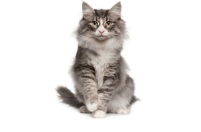 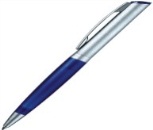 10.3б*трибуна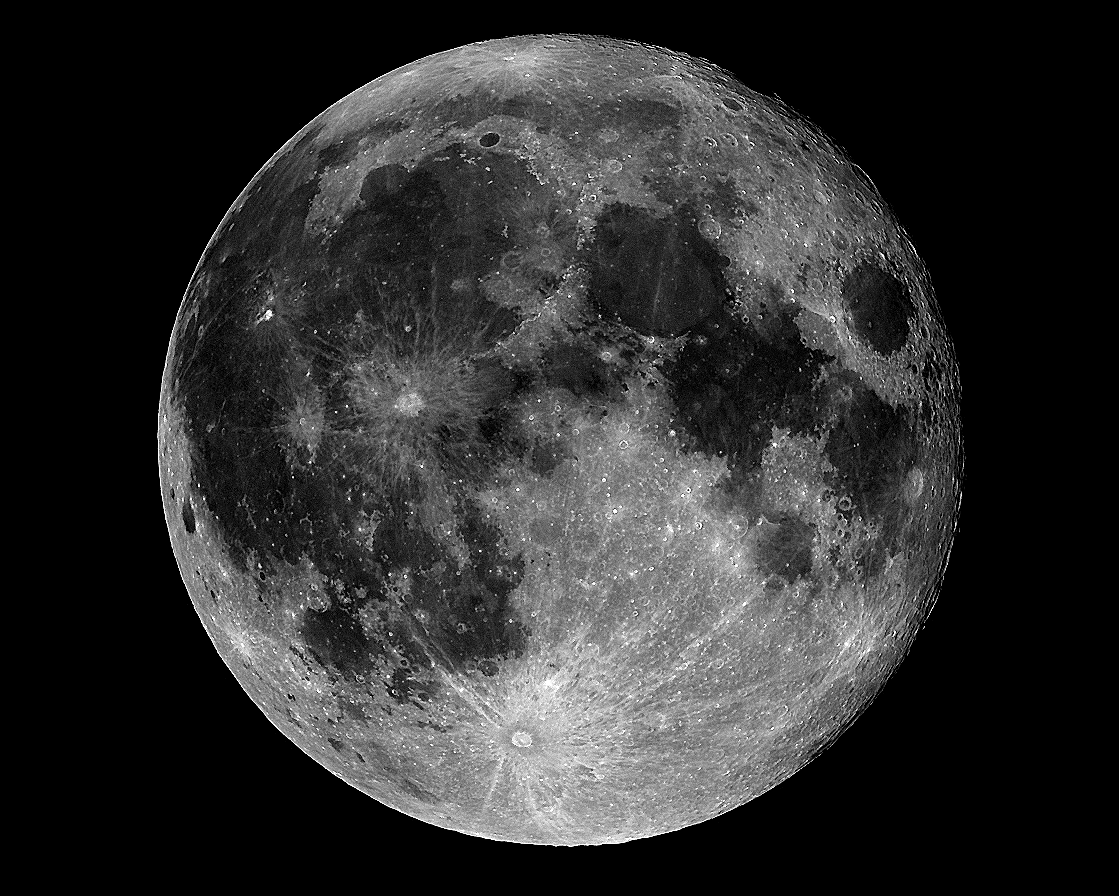 4. Конкурс пословиц. (слайд4)В течение 1 минуты каждая команда должна записать как можно больше пословиц и поговорок, содержащих числа. Например: Семь бед – один ответ.5.Кроссворд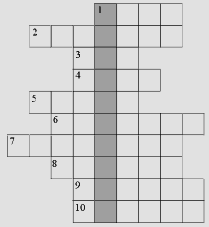 По горизонтали:1. Единица длины.2. Фамилия древнегреческого математика. 3. Наименьшее трехзначное число. 4. Однозначное число. 5. Результат сложения. 6. Прямоугольник с равными сторонами. 7. Один из компонентов деления. 8. Математическое выражение, требующее выполнения некоторых действий над числами. 9. Математический знак в виде полумесяца. 10. Упражнение, для выполнения которого необходимо думать, вычислять, записывать ответПо вертикали:1. Школьный предмет.5.Конкурс капитанов. (слайд 5)-Три ученицы – Валя, Галя и Катя пришли на праздник в платьях разного цвета: одна в белом, другая в красном, третья в голубом. Катя не была в голубом, Валя была не в голубом и не в красном. В каком платье была каждая из девочек?     (Катя – в красном, Валя – в белом, Галя – в голубом.)Как разделить число 1888 на две равные части, чтобы в каждой из них получилось по 1000?(1888) 6 . Конкурс «Лейся, песня». (слайд6)Угадайте мелодию и скажите фразу из этой песни, в которой будет математический термин.)Команда № 1. «Учат в школе» (к четырём прибавить два)Команда № 2. «Вместе весело шагать по просторам…» (раз дощечка, два дощечка)Команда № 3. «Крокодил Гена» (и подарит 500 эскимо.)Команда № 4. «В траве сидел кузнечик» (он ел одну лишь травку.)ИлиКаждая команда должна спеть две строчки из песни, где встречаются имена числительные.Например:«Миллион, миллион, миллион алых розИз окна, из окна, из окна видишь ты...»«Дважды два четыре, дважды два четыре.Это всем известно в целом мире...»7. Конкурс «Крылатые слова» (слайд 7)Объяснить, как понимаете следующие крылатые слова и выражения: - от горшка два вершка (маленький, очень низкого роста); - плакать в три ручья (плакать очень горько); - наврать с три короба (много); - пятое колесо в телеге (лишнее, ненужное); - семимильными шагами (очень быстро); - заблудиться в трёх соснах (не суметь найти выход из самого простого затруднения); - обещанного три года ждут (долго); - с пятого на десятое (бессвязно, непоследовательно); - уплетать за обе щеки (есть быстро, с аппетитом).Ведущий:Спасибо за игру. Желаю удачи!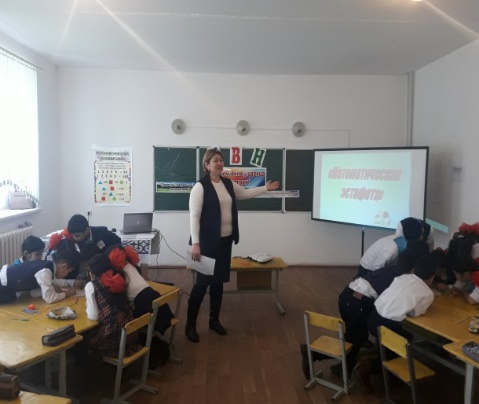 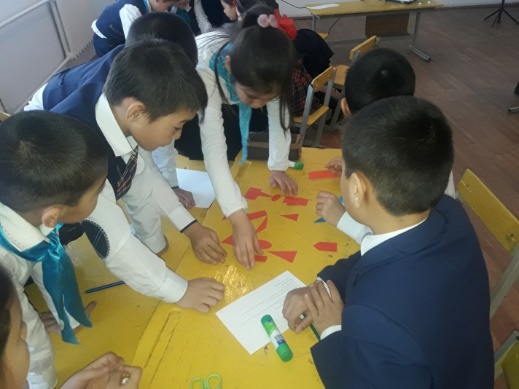 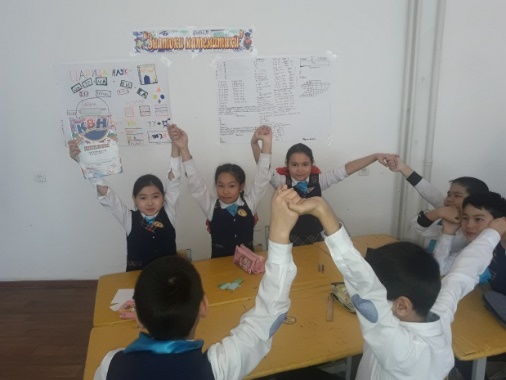 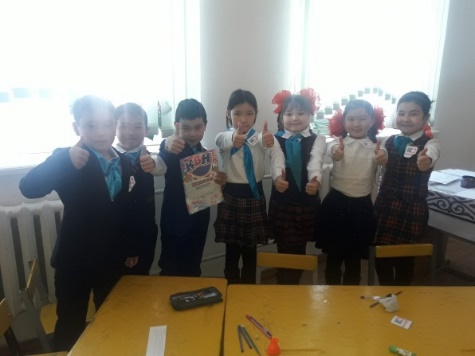 